MODULO SIMULAZIONE GARA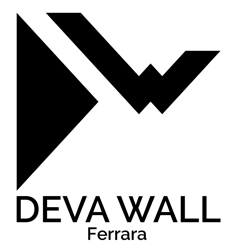 Nome________________________________ Cognome___________________________nato/a il ______________________________ a ___________________________Prov._________CF: ______________________________________ Residente in _________________Prov_____via/piazza_________________________________________ n° _________ CAP____________e-mail___________________________________________________ Tel_________________________DICHIARAEssere la prima volta che accede ai locali della DEVA WALL A.S.D.-A.P.S. sita in Via Ippolito Guidetti 32 a Ferrara e di volervi accedere e utilizzare le strutture per una giornata di prova.Di essere stato informato che la pratica dell’arrampicata sportiva è uno sport potenzialmente pericoloso e che la caduta sui materassi al termine della scalata o nel corso della stessa è un avvenimento tipico e costante dell’attività stessa praticata indoor e può essere causa di infortuni.Di conoscere di accettare i rischi oggettivi connessi all’attività dell’arrampicata indoor.Di aver letto attentamente e compreso il regolamento interno e di accettare, con la presente sottoscrizione, tutte le sue parti senza riserve.Di impegnarsi a rispettare scrupolosamente le regole di condotta riportate nel regolamento nonché quelle comunicate verbalmente dallo Staff, assumendosi ogni responsabilità derivante dal mancato rispetto di esse.Di essere stato informato della possibilità di tesserarsi, anche in questa fase, presso la FASI che fornisce una polizza assicurativa multirischio in favore dei propri tesserati.Trattandosi di una giornata di prova, di non volersi tesserare presso la FASI.Accetta espressamente, a seguito di attenta e specifica presa visione e lettura, la clausola di esonero di responsabilità di cui l’art. 20 del Regolamento, nonché le norme di condotta e utilizzo indicate negli art. da 6 a 17del Regolamento.Ferrara, ____________________                             Firma ____________________________Autorizzo il trattamento dei miei dati personali ai sensi della vigente normativa relativa al trattamento dei dati personali.LIBERATORIA PER L'UTILIZZO DI IMMAGINI FOTO, AUDIO, VIDEO E ALTRI IMMAGINIDA PARTE DI DEVA WALL A.S.D-A.P.S CON SEDE IN FERRARA, VIA IPPOLITO GUIDETTI 32Il sottoscritto_________________________________________________, concede a DEVA WALL A.S.D-A.P.S con sede in Ferrara, Via Guidetti 32 (info@devawall.com) per le finalità sociali il libero utilizzo di:•Immagini statiche e in movimento sotto forma anche audiovisiva finalizzate a costituire repertoriodelle attività svolte.•Immagini statiche e in movimento sotto forma anche audiovisiva finalizzate alla pubblicazione informato cartaceo o digitale su strumenti promozionali, alla realizzazione di presentazioni on e off-line e in generale alla diffusione dei dati su pubblicazioni cartacee e web.•Immagini statiche e in movimento sotto forma anche audiovisiva finalizzate alla comunicazione arealtà e associazioni/fondazioni/società partner che le potranno utilizzare per finalità connesse agliscopi da esse perseguiti secondo l’oggetto sociale.•La cessione dei diritti di immagine e di utilizzo del predetto repertorio, previo consenso esplicito, libero e informato, anche qualora riferita a minori, è da intendere a titolo gratuito da partedel soggetto cedente, come sopra individuato, e in ogni caso nel rispetto delle finalità sociali dellaassociazione. Si consente quindi, con la sottoscrizione del presente, la facoltà di utilizzo di dette immagini, implicando questo consenso rinuncia a qualsiasi diritto e/o pretesa di qualsivoglia genere o natura.•Nel caso si proceda al trattamento dei dati relativi ad immagini statiche e in movimento il consenso si intende autorizzato anche ai sensi degli articoli 10 e 320 codice civile, e degli articoli 96 e 97 L. 22 aprile 1941, n. 633.[ X  ] acconsentoFerrara, ____________________                             Firma ____________________________Palestra d’Arrampicata Sportiva DEVA WALL A.S.D A.P.S. –Via Guidetti 32 Ferrara.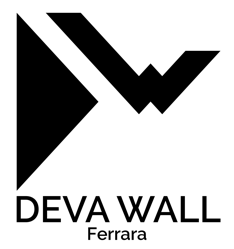 REGOLAMENTO GENERALEPremesso che la pratica di arrampicata sportiva è uno sport potenzialmente pericoloso, si pregano tutti i frequentatori di rispettare scrupolosamente le norme di comportamento di seguito riportate.La pratica dell’arrampicata sportiva presso le strutture della palestra è consentita previa presa visione ed accettazione del presente regolamento.L’accesso alle strutture di arrampicata è consentito solo durante gli orari d’apertura, esposti sia all’esterno che internamente ai locali della struttura. L’accesso della palestra è possibile solo se in possesso di apposita tessera elettronica (Member-Card) che sarà fornita dopo l’accettazione del presente regolamento. Detta carta elettronica è personale e non cedibile. La gestione non fornisce il materiale tecnico individuale se non concordato preventivamente. DIRITTI DELLA STRUTTURALa palestra potrà, previo avviso posto in bacheca, essere occasionalmente chiusa o parzialmente agibile (corsi di arrampicata, manifestazioni, ecc.) senza che questo comporti una riduzione del prezzo dell’abbonamento. La gestione non assume l’obbligo e la responsabilità per la custodia dei materiali e qualunque altro bene o effetto personale durante la permanenza degli arrampicatori nei locali della palestra. È facoltà del personale responsabile di allontanare dalla palestra chiunque si comporti in modo ritenuto non conforme a quanto previsto nel presente regolamento.NORME DI COMPORTAMENTO DEI FREQUENTATORIDurante le attività all’interno della palestra ogni frequentatore adotterà un comportamento educato, gentile, rispettoso delle persone e dell’ambiente al fine di trascorrere il tempo all’interno della struttura nel modo più piacevole possibile, per sé stesso e per gli altri, evitando comportamenti chiassosi e inadeguati per il decoro e/o di scarsa cura verso l’ambiente, i materiali e le persone. Per mantenere gli ambienti igienici e gradevoli non è consentito permanere a piedi nudi in nessun ambiente della palestra: pertanto, quando non si calzano scarpe da arrampicata, vanno sempre indossati i calzini o le ciabatte, meglio se chiuse (i piedi nudi, durante o dopo la pratica dell’arrampicata, sovente non hanno odore gradevole). Si potrà accedere alla Sala Boulder e alla Sala Training esclusivamente indossando le scarpette da arrampicata pulite ed asciutte o ciabatte o calzini; nella Sala Training, viste le particolari attività ivi svolte, potranno essere utilizzate anche scarpe da ginnastica, pulite e diverse da quelle utilizzate per raggiungere la struttura (le calzature asciutte e pulite sono consentite solamente nella Sala Training durante lo svolgimento di esercizi al di fuori dei materassi d’arrampicata). Non è consentito arrampicare o sostare nelle sale a torso nudo. Si invita ad indossare un abbigliamento in armonia con l’ambiente e rispettoso delle norme Anti-Covid. Non è consentito cambiarsi al di fuori dagli spogliatoi.Per evitare di farsi male in occasione delle frequenti cadute dai boulders e per un corretto uso degli spazi comuni non è consentito lasciare sui materassi, sul pavimento e nelle zone di passaggio indumenti, zaini, telefoni e oggetti personali; negli spogliatoi e nelle sale ci sono appositi spazi dove riporli. Non è consentito consumare cibo all'interno degli Spogliatoi, della Sala Boulder, della Sala Training e della Sala Baby; a tal scopo è utilizzabile l'Area Ristoro nella quale si prega di non consumare pranzi al sacco. Nelle zone d’arrampicata, al di fuori dei materassi, è consentito bere (ad esclusione di bevande alcoliche) adottando sempre un comportamento rispettoso dell’ambiente circostante e in ogni caso non si debbono utilizzare contenitori di vetro o latta.All’interno della palestra non si deve svolgere qualsiasi attività incompatibile con l’arrampicata sportiva, non è inoltre consentito fumare (nemmeno sigarette elettroniche), introdurre apparecchiature musicali, lasciare attiva la suoneria del telefono e ogni altro dispositivo che possa arrecare disturbo agli altri frequentatori. Non è possibile introdurre animali.Tutti i frequentatori della palestra devono collaborare alla sistemazione del materiale utilizzato per gli allenamenti o le attività svolte all’interno del Centro. All’interno della palestra è consentito solo l’utilizzo della chalk-ball/Pallina di magnesite (acquistabile in Reception/Zona Ristoro) per ridurre la quantità̀ di polvere nell’aria mantenendo la salubrità dell’ambiente. Non è consentita la magnesite liquida, che danneggia le prese. Si prega di “smagnesarsi” al di fuori dei materassi al fine di mantenere questi ultimi puliti il più possibile.Il posizionamento delle prese, la tracciatura delle vie ed il posizionamento dei dispositivi di sicurezza è riservato al personale della palestra; le prese non possono essere spostate o girate dai fruitori, i quali, in ogni caso, devono fare attenzione alla possibilità̀ di appigli allentati. Qualsiasi necessità di ripristino o intervento tecnico dovrà essere tempestivamente segnalato al personale responsabile di servizio in particolare in caso di anomalie strutturali (viti allentate, elementi instabili, appigli o appoggi che girano, ecc…). Al fine di mantenere le prese d’arrampicata pulite e funzionali si sarà grati ai frequentatori se vorranno spazzolarle con le apposite spazzole e spazzolini messi a disposizione dalla palestra.Negli orari di apertura all’interno dei locali della struttura sarà presente personale con funzione di assistenza. I frequentatori sono pregati di attenersi a quanto indicato dal personale responsabile di servizio al fine di garantire la massima sicurezza per la pratica dell’arrampicata.Al fine di evitare guai fisici in occasione delle cadute dai boulders, non si devono portare sui materassi e/o utilizzare oggetti contundenti (imbraghi con rinvii, sacchetti porta magnesite, braccialetti, gioielli, ferma capelli, abbigliamento con fibbie e cerniere, ecc.).Non si deve sostare sui materassi di protezione sotto altri arrampicatori che stanno effettuando fasi di scalata: la precedenza è di chi arrampica. Si prega di non occupare a lungo un singolo “boulder” o un’area di parete e di permettere a tutti gli utenti di poter provare i boulders e/o arrampicare liberamente.MINORENNIÈ ammessa la frequentazione della Sala Boulder e della Sala Training ai minori non accompagnati che abbiano compiuto il quattordicesimo anno di età, questi ultimi devono essere obbligatoriamente accompagnati ed assistiti da un genitore o dall’adulto delegato firmatario dell’accettazione del presente regolamento. Nel caso in cui l’istruttore lo ritenga opportuno il minore potrà arrampicare in autonomia, sempre previa autorizzazione e accettazione del presente regolamento da parte del genitore.L’adulto avrà la completa responsabilità̀ del minore, di esso dovrà controllare ogni azione affinché venga rispettato il presente regolamento e affinché non incorra in possibili incidenti. Durante i corsi gli accompagnatori potranno attendere i minori nell’Area Ristoro ma non presenziare alle lezioni, se non durante gli Open Day.RESPONSABILITÀLa DEVA WALL A.S.D. A.P.S. ed il suo personale non si assumono nessuna responsabilità per danni a persone o cose. Questo è valido anche per oggetti di valore o guardaroba. La Gestione, Palestra d’Arrampicata Sportiva DEVA WALL A.S.D. A.P.S. – Ferrara.Il sottoscritto, in qualità di[   ] Frequentatore della struttura artificiale di arrampicata[   ] Responsabile di ___________________________________ frequentatore della struttura artificiale di arrampicata DICHIARADi aver letto attentamente il sopra esteso regolamento e di accettarlo in ogni sua parte impegnandosi a rispettarlo integralmente ed assumendosi ogni responsabilità derivante dal mancato rispetto stesso.DICHIARA INOLTREDi esonerare DEVA WALL A.S.D. A.P.S. i legali rappresentanti ed il personale incaricato alla gestione, da ogni responsabilità per infortuni ed incidenti che dovessero accadere durante l’utilizzo della struttura d’arrampicata per accessori ad essa pertinenti in casi di mancato rispetto del presente regolamento. Dichiara di conoscere l’esistenza di rischi connessi all’attività dell’arrampicata sportiva e di accettarli integralmente e farsene totalmente carico.Dichiara di essere in possesso dei requisiti fisici e tecnici per la pratica dell’arrampicata sportiva e, pertanto di esercitare la stessa in modo autonomo e non regime di affidamento rispetto a chi gestisce la struttura.Data____________________                                                  Firma__________________________________Il sottoscritto ribadisce di essere stato invitato a prendere attenta, particolare e specifica visione di quanto nel regolamento concerne l’obbligo e il rispetto dello stesso, l’assunzione di responsabilità, l’accettazione del rischio e il possesso dei requisiti fisici e tecnici per la pratica dell’arrampicata.I vostri dati verranno usati esclusivamente da DEVA WALL A.S.D. A.P.S., per finalità amministrative: saranno conservati e trattati nel rispetto delle vigenti leggi sulla riservatezza dei dati.Data____________________                                                  Firma_________________________________